Course details. Start on B1230 in Gilberdyke  5 miles East of Howden TI at a point approximately 110yds  West of Gilberdyke Service Station at a paint mark on the road. Proceed West on the B1230 to encircle Howden traffic island and retrace East through Gilberdyke to finish at a point 15yds past entrance to the car park of the White Horse public house in Scalby.Please take care approaching Gilberdyke on the return leg where there is a Pelican Crossing. This will be marshalled but not controlled in riders favour.Prizes.Overall Points.  £100/£80/£60/£50/£40/£30.Overall Aggregate time.  £100/£80Plus the following categories:Senior including Espoir and Junior.  £60/£50/£40Vets. 40 – 49.  £60/£50/£40Vets. 50 – 59.  £60/£50/£40Vets. 60+.   £60/£50/£40Ladies.   £60/£50Riders may win awards in more than one category.The organisers strongly recommend all riders wear a suitable helmet and also have a working rear light displayed on the bike. All Under 18 riders must wear a suitable standard helmet.DON’T FORGET TO SIGN IN AND SIGN OUT AFTER THE EVENT!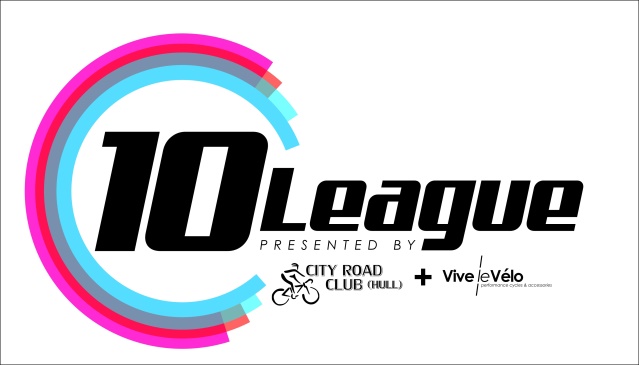 TEN MILES TIME TRIAL LEAGUE.Presented  for and on behalf of Cycling Time Trials under its rules and regulations.Course . V714June 12th / June 26th / July 10th / July 24thHQ. Newport Village Hall [HU15 2PR]HQ opens at 18.00Organiser.Geoff Backshall21 Manorfield Road DriffieldYO25 5JETel: 07951032119backshallg@gmail.comTimekeepers:Richard FosterBetty PhilipsonClerk:Julie King